Greetings & Self Introduction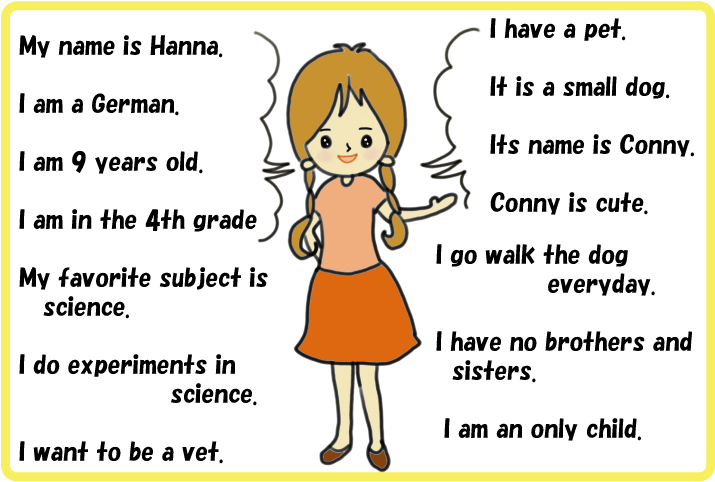 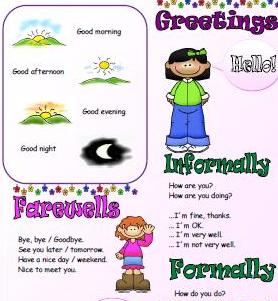 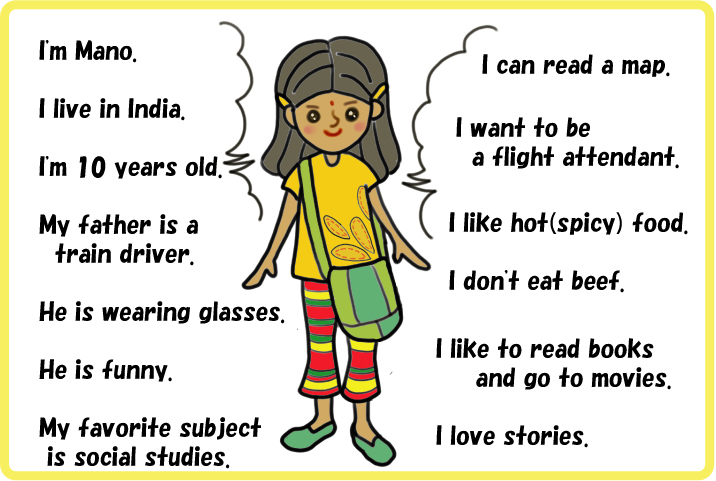 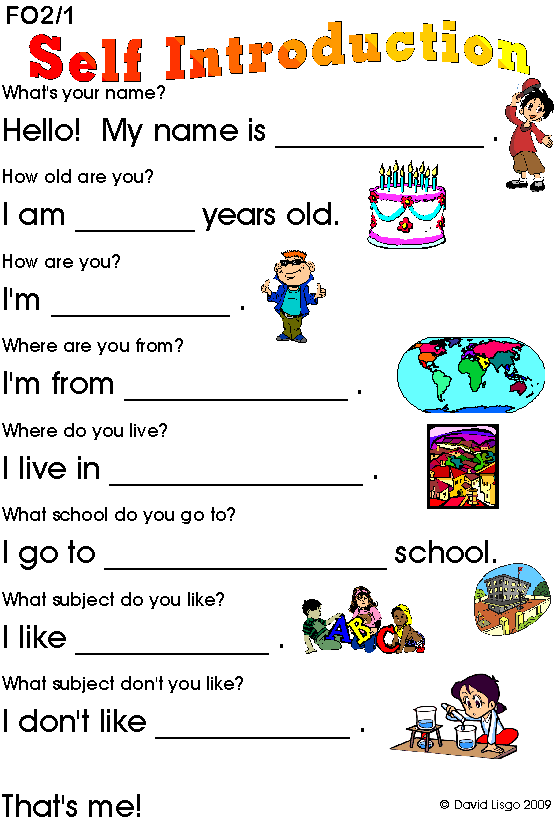 